  ABPS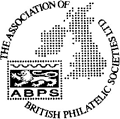    The Association of British Philatelic Societies Ltd  EXECUTIVE BULLETIN	November 2021Please circulate this bulletin to any philatelic friends to show what the ABPS is doing to promote philately across the UK.  Also please visit www.abps.org.ukABPS HAS A NEW CHAIRMAN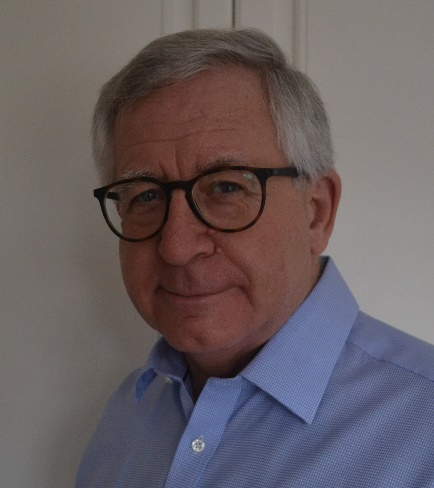 Steve Harrison has taken over as Chairman of ABPS following the recent AGM. Our thanks to Graham Winters for all his effort in recent years. He will remain on the Committee with responsibility for liaison with Federations.The new Vice-Chairman is John Davies.LONDON 2022You can now look forward to one of the truly exceptional events that takes place in world philately, the UK International, that takes place only once every ten years.It is being held at the Business Design Centre, Islington, from 19th to 26th February 2022 and will feature 3400 frames of competitive exhibits. It has attracted dealers from all over the world. It is an event not to be missed.The Organising Team is moving into the final stages of preparation and has issued an urgent call for volunteers to help with running the exhibition. 150 people are needed to cover a wide range of activities essential to the running of the show.  Good knowledge of London and IT skills would be especially helpful. Anyone who would like to help is asked to go to  http://www.london2022.coClick ‘Information’ and then ‘Volunteers’ for more details of the help required and to register your interest.New Commissioner General: After four years of hard work, John Jackson will be standing down as Commissioner General for London 2022. John will be staying on the Organising Committee to share his experience of dealing with our international friends. I’d like to thank John for all his efforts so far: he has sent/received literally thousands of emails! To replace John in this key role, I’m pleased to able to announce that Mike J.Y. Roberts has agreed to step up from his role as UK Commissioner. In Mike’s stead, Kim Stuckey will take over as UK Commissioner.SCOTTISH CONGRESS/NATIONAL EXHIBITIONThe 91st Scottish Annual Congress will take place from 22nd - 23rd April 2022 at the Dewars Centre, PerthThe hosts will be the Perth Philatelic Society. Rev. J. Colin Caske will act as President.Entry forms for all competitions at the National Exhibition (National Exhibition, Alan Watson Memorial Competition, Junior Competitions for the ALBA Salver and One-Sheet Competition) are now available to download on the Congress page. www.scottishphilately.co.uk/congressPHILATELIC CONGRESS OF GREAT BRITAIN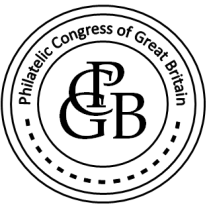 Planning for the 2022 Congress has started. It is likely to be from 8th to 11th September in Birmingham…an important date for your diary!STAMPEXThis key event in the UK calendar went ahead and, in the circumstances, the PTS may be considered brave to have made this positive decision. Those who attended were delighted at the experience, which including some stunning exhibits from the British Thematic Association. New innovations included a range of excellent talks in the new “Spink Auditorium” and a Collectors Lounge, sponsored by Bill Barrell.Autumn Stampex 2022 will be held from 28th September to 1st October.INTERNATIONAL EXHIBITIONSFull details of opportunities to take part in international stamp exhibitions can be found in the Exhibiting section of the ABPS website. National Exhibitions in the UK   Autumn Stampex, Business Design Centre                       28 September – 1 October 2022Theme - AfricaCompetitive exhibitionInternational Exhibitions with UK Participation NOTOS 2021	Athens, Greece					19-22 November 2021FEPA patronage with FIP recognition. All classes invited. UK Co-ordinator:  Jon Aitchison (britishlocals@aol.com )Information at hps.gr/notos2021.             Entry deadline: Closed – 21 UK entries acceptedLONDON 2022    Business Design Centre, London N1		19 – 26 February 2022 Specialised World Stamp Championship Exhibition with FIP patronage and FEPA recognition. UK Commissioner: Kim Stuckey  (ukcommissioner@london2020.co).  Information is at http://www.london2022.co/Closed to new entriesHUNFILEX 2022	Budapest, Hungary	           	                     31 March -3 April 2022FIP specialised international exhibition with FEPA recognition postal history, traditional, revenue, thematic, open, literature UK Commissioner: Bill Hedley (ewlhedley@gmail.com )Information is at http://mabeosz.hu/hunfilex2022 Entry deadline: Closed UK entries acceptedHELVETIA 2022	Lugano, Switzerland	           	                                 18 - 22 May 2022FIP specialised international exhibition with FEPA recognition most classes invited. UK Commissioner: Chris King ( Chris.King@postalhistory.net )Information is at www.helvetia2022.chEntry deadline: Just closed UK entries submitted.CAPEX 2022 Toronto, Canada                                                                 9-12 June 2022World One Frame Stamp ChampionshipUK Commissioner: Frank Walton (frank@frankwalton.com ).Information is at: www.capex2022.org Entry deadline: 30 November 2021LIBEREC 2022 Liberec, Czech Republic                                            13-16 October 2022FEPA patronage with FIP recognition.UK Commissioner: Steve Harrison (sharrison500@btinternet.com ). Classes invited include Traditional, Postal History, Thematic and Picture Postcard).Information is at www.liberec2022.eu   Entry deadline:  31 January 2022SOUTH AFRICA 2021, Cape Town, South Africa	             	      8-12 November 2022FIP patronage.                                                                                      UK Commissioner:  Jon Aitchison (britishlocals@aol.com )Further information on classes, dates and IREX is at www.capetown2021.orgEntry deadline 15 May 2022IBRA 2021, Essen, Germany					       25 – 28 May 2023FIP specialised international exhibition with FEPA recognition. UK Commissioner: Frank Walton (frank@frankwalton.com ). Classes invited include Traditional, Postal History, Thematic and Picture Postcard). www.ibra2021.deEntry deadline: opening soonABPS AWARDS     Congress Medal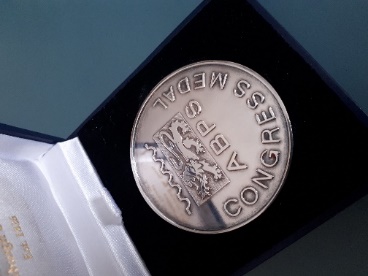 The Awards Committee invites nominations for the 2022 Awards. See the website for nomination forms and full details. Important Announcement concerning the Congress Medal 2022As the Congress Medal is presented to the successful recipient during the RDP Ceremony it is necessary to bring forward the closing date for nominations for next year’s Medal.  The ceremony will take place during the International Philatelic Exhibition London 22 so the closing date will be 30th November 2021. The Awards of Merit are unaffected as they are presented at the ABPS Philatelic Congress. The closing date for those nominations will be 1st March 2022.Yvonne Wheatley, Chairman ABPS Awards CommitteeABPS NEWSThe closing date for copy for the next issue is 15th January, followed by 15th April       Articles and enquiries relating to ABPS News can be submitted via the websiteor you can write direct by email at editor@abps.org.ukThis is an opportunity for you to promote your Society. Affiliated Societies are entitled to one free advertisement each year.STAMP ACTIVE NETWORKStamp Active will be at London 2022 International Exhibition with free goodie bags for children and a range of free activities. They will have a large stand at the far end of the mezzanine (left side) thanks to the generous support of the Spear Charitable Trust.100 youngsters will receive a £20 in vouchers to spend with dealers at the Show.  £20 in Vouchers for youngsters 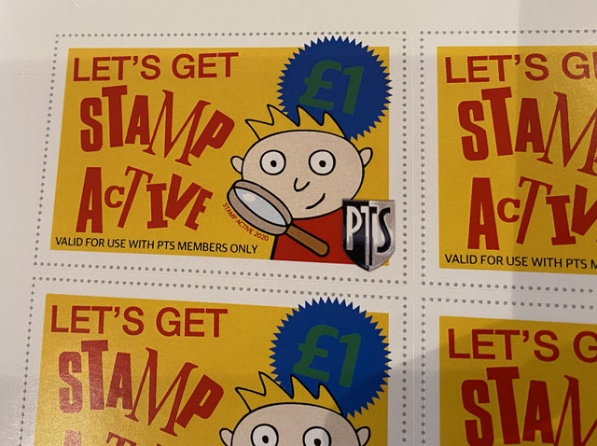 Latest information about all Stamp Active activities can be found on their award-winning website at www.stampactive.co.uk    Email: stampactive@btinternet.comABPS SMALL GRANTS SCHEMEThe ABPS is always there to help!  If you are planning a local event to promote philately and may need financial assistance, please have a look at this scheme on our website as you may be eligible for a grant.CALLING ALL STAMP EVENT ORGANISERSAs we re-emerge from the pandemic, events are now being re-organised and new ones planned. The new website of the ABPS provides the opportunity for organisers of philatelic events such as Stamp Fairs, Philatelic Exhibitions, Society Weekends and Regional Society Meetings, to promote their events free of charge. It is also a chance, if you are planning an event, to check that it does not clash with anything else.You can request an event to be added to the ABPS Events Calendar directly on the website. Entries will then be checked by the administrator and approved.Go to https://www.abps.org.uk/request-event-addition/CALLING ALL SPEAKERSIf you are prepared to give displays to Societies, either in person or by Zoom, please pass your details to the Secretary of ABPS or input your information on to ABPS website. We will be updating the site with additional information about speakers relating to Powerpoint presentations as this has become a popular development resulting from the pandemic.MAKE SURE YOUR SOCIETY LOOKS GOOD ON THE NEW ABPS WEBSITEOur website has received some very positive feedback so far but we know there is more that can be done.     It is the same address    www.abps.org.ukIt is on a new platform and includes all the usual information about ABPS news     and activities. It now also includes a searchable list of speakers, judges and an events calendar.If you are a speaker or judge or an event organizer, please check the information on the website and advise us of any corrections, updates or additions. If you are a Society or Speaker, you can add some pictures of your meetings or displays to create attractive content.If you have any images of your local Society, events or seminars etc. that you     think might enhance the website please send them to the Communications Director, Alan Godfrey at communications@abps.org.ukFOR MORE INFORMATION, OR TO GIVE YOUR COMMENTS, Please contact those mentioned above, or E-mail: secretary@abps.org.ukAny feedback or ideas, or if you would like to help, please contact our Chairman, Steve Harrison, by email: chair@abps.org.ukThe postal address for all ABPS correspondence is: ABPS, 15 Abchurch Lane, London, EC4N 7BW